SurendraSurendra.219425@2freemail.com 	R e s u m e  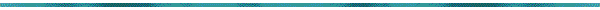   	Date of Birth					29th April 1981		  	Age						33 yearsDetails of Educational Qualifications	Work Experience 	1.  	Organization			The Laxmipathi Balaji Sugar and Distilleries Pvt   				Ltd. (March 2014 onwards till date)	        Details of Company	The Laxmipathi Balaji group is engaged in various activities like Sugar, Steel, Hospitality,Real Estate etc. and has a group tunr-over of Rs 500.00 crores. 	        Department		 	Finance and Accounts  	 Post Held     		 	Sr. Accountant -Audit  	 Experience 		 	9 months Job Profile 	Statutory Audit, Internal Audit.2.	Organization		 	Sahakar Global Ltd. (2011 to March, 2014)Details 	ISO 9001 - 2008 certified and CARE BBB rated company, is a well-established player in Octroi Collection and Toll based projects in India	Department		 	Accounts.  	Post Held     			Accountant  	Experience 		 	3 years       Job Profile 	Record keeping of daily collection of tolls in tally and excelBank charges verifying through bank statementReal time tracking of all bank accountsPeriodic review and renewal of expired bank guaranteesAnalyzing and verifying payments w.r.t. TDS lawsAnalyzing various transaction w.r.t. Service tax and Vat lawsTimely Depositing the collected TDS, Service tax and VatMonthly and quarterly reporting of TDS, Service Tax and Vat to Chartered Accountants of the companyKeeping track of new Government tendersAnalyzing and participating in tender selection processPreparation and submission of selected tendersGuiding and training new comersHelping in petty networking issuesDaily MIS reporting to General Manager – Finance of Bank Reconciliation Statement and collection   3       Organisation	Sahakar Infracon Pvt Ltd. (2010-11)	     Details	The company is engaged the Construction of various Residential and Commercial Properties.		      Post held	Junior Accountant- Stores		      Experience	1 year	              Job Profile	Verification of stocks		Prepare daily Tally entries.			Requisition of fresh materials required for Cosntruction. 4.      Organisation :-	Rohit Vakharia and Company. (2009-10)	    Details	A Chartered Accountancy  firm.	    Post held 	Auditor	    Experience	1 years	    Job Profile	Concurrent audit of nationalized banks, which includes Bank of MaharashtraInternal audits of listed public companied, which includes KEC InternationalStatutory audits of construction companiesBook keeping of CA firmDaily reporting to the Partner5.      Organisation :-	Active Finstock. (2005-2009)	       	  Details	A stock broking company belonging to the Khandwala Securities and listed on the Bombay Stock Exchange.	  Post held 	Junior Accountant.	         Experience	4 years	  Job Profile	Maintaining Books of Accounts, Cash Book, Bank Book,		Bank Reconciliation.		Staff payroll and statement of Wages.	 Expertise 	Proficiency in MS-Office, Windows , Word, Excel, Power Point presentations.		Tally, ERP-9.		Special expertise in Basic software and hardware installations.			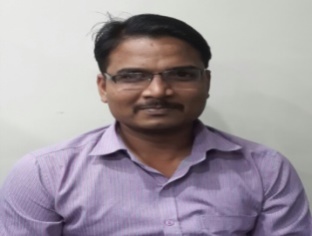 Degree/ MastersYear ofCompletion Name ofSchool/ InstituteName of Board/ University%MarksBachelor in Commerce2004Abhinav Vidya MandirUniversity of Mumbai59.04H.S.C.2001Mittal CollegeMaharashtra State Board49.00S.S.C.1997Abhinav Vidya MandirMaharashtra State Board43.00